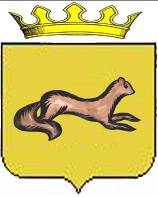 АДМИНИСТРАЦИЯ ОБОЯНСКОГО  РАЙОНАКУРСКОЙ ОБЛАСТИП О С Т А Н О В Л Е Н И Еот 07.04.2020 № 136г. ОбояньО внесении изменений в постановление Администрации Обоянского района Курской области от 31.03.2020 № 123 «О порядке заключения Администрацией Обоянского района договора (соглашения) с Обоянским станичным казачьим обществом»	В соответствии с частью 5 статьи 7 Федерального закона от 5 декабря 2005 № 154 – ФЗ «О государственной службе российского казачества» Администрация Обоянского района ПОСТАНОВЛЯЕТ:	Утвердить прилагаемые изменения, которые вносятся в Положение о порядке заключения Администрацией Обоянского района Курской области договора (соглашения) с Обоянским станичным казачьим обществом, утвержденное постановлением Администрации Обоянского района от 31.03.2020 № 123.Глава Обоянского района                                                                 В.Н.ЖилинБесчетников Б.И.(47141) 2-17-38                                         УТВЕРЖДЕНЫ:                                                              постановлением Администрации Обоянского района Курской области                                                               от 07.04.2020 № 136ИЗМЕНЕНИЯ,которые вносятся в Положение о порядке заключения Администрацией Обоянского района Курской области договора (соглашения) с Обоянским станичным казачьим обществом	В пункте 10:абзац 1 изложить в следующей редакции:«10. При несогласии с содержанием проекта договора (соглашения) Обоянское станичное казачье общество в течение 14 рабочих дней со дня получения проекта договора (соглашения) направляет свои разногласия в Администрацию Обоянского района, которая  в течение 5 рабочих дней со дня получения разногласий проводит согласительное совещание с участием лиц, уполномоченных подписывать договор (соглашение).»;абзац третий после слова «решение»  дополнить словами «в день проведения согласительного совещания»;дополнить абзацем следующего содержания:«В случае если по результатам согласительного совещания разногласия между Администрацией Обоянского района Курской области и Обоянским станичным казачьим обществом урегулированы, Администрация Обоянского района в день проведения указанного совещания направляет для подписания Обоянскому станичному казачьему обществу доработанный проект договора (соглашения) в двух экземплярах, по форме согласно приложению к настоящему Положению».